FY 2022 - 2023 UW–Madison Pay Plan Distribution Framework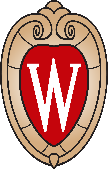 Effective DateThe effective date for pay plan adjustments will be January 1, 2023EligibilityEligible Employees: Employees with active appointments on or after December 1, 2022 (see exception in Note below) in the employment categories and job titles below will be eligible for a pay plan adjustment:Academic Staff (AS)Faculty (FA)Limited (LI)University Staff (CP, CJ)Research Interns (Job Code: PD013)Research Associates (Job Code: PD012)Note: Employees hired as part of the Blue-Collar Multi Shift process are eligible for pay plan if they have an active appointment as of December 31, 2022.Ineligible EmployeesRepresented Craft Workers/TradesPost-Degree Training Employees (ET) except Research Associates and Research InternsStudent Hourly Employees (SH)Temporary Employees (CL)Student Assistants (SA)Employees who have not completed Sexual Harassment Prevention trainingEmployees not meeting expectations on their last performance evaluationEmployees who have not completed annual CyberSecurity TrainingSupervisors who are not current on their performance evaluationsEmployees hired on or after December 1, 2022 (except those hired as part of the Blue-Collar Multi-Shift process)Effect of Pay Plan on Salary GradesSalary grade minimums and maximums will not be increased with pay planAdjustment TypePay plan adjustments will be awarded as base building adjustments.		